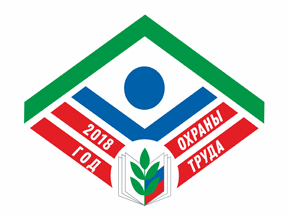 ОБЩЕРОССИЙСКИЙ ПРОФСОЮЗ ОБРАЗОВАНИЯКРАСНОДАРСКАЯ КРАЕВАЯ ТЕРРИТОРИАЛЬНАЯ ОРГАНИЗАЦИЯ ПРОФСОЮЗАСОЧИНСКАЯ ГОРОДСКАЯ ТЕРРИТОРИАЛЬНАЯ ОРГАНИЗАЦИЯ    ПРОФСОЮЗА                           Сайт СГТО Профсоюза: prof.sochi-schools.ru   Порядок действий при несчастном случае на производствеПорядок действий при несчастном случае на производствеСлучается, что в образовательных организациях происходят несчастные случаи с работниками. Несчастный случай - непростое испытание для любой организации, потому как необходимо оформить целый ряд документов. В данном информационном листке расскажем, как быть работодателю, если случилось несчастье, какие документы следует оформить, нужно ли оповещать органы власти.Все работники должны знать последовательность действий при несчастном случае, травме. За сокрытие несчастного случая на производстве предусмотрена административная ответственность в соответствии со ст. 15.34 КоАП РФ, штраф:от 5000 до 10 000 руб. для юридических лиц; от 500 до 1000 руб. для должностных лиц. Несчастные случаи на производстве по степени тяжести повреждения здоровья подразделяются на две категории: тяжелые и легкие. Процедуры расследования несчастных случаев отличаются в зависимости от категории.Ниже приведены алгоритмы расследования:- легких несчастных случаев;- тяжелых несчастных случаев.Как расследовать легкий несчастный случай на производствеШаг 1Организуйте первую помощь пострадавшему и при необходимости доставьте его в медицинское учреждение.Шаг 2Сохраните до начала работы комиссии по расследованию несчастного случая обстановку на рабочем месте и состояние оборудования такими, какими они были на момент происшествия (если это не угрожает жизни и здоровью окружающих работников и не приведет к аварии). Если нет возможности сохранить обстановку, сфотографируйте или сделайте видеосъемку места происшествия.Шаг 3Подготовьте и направьте письменный запрос в медицинское учреждение о характере и степени повреждения здоровья пострадавшего, а также о нахождении пострадавшего в состоянии алкогольного или наркотического опьянения.Шаг 4Направьте в суточный срок сообщение о страховом случае в исполнительный орган страховщика (ФСС) по вопросам обязательного социального страхования по установленной форме. Шаг 5Незамедлительно создайте комиссию по расследованию несчастного случая. Для этого издайте приказ. В состав комиссии включите:представителя работодателя;специалиста по охране труда;представителя профсоюзного комитета организации;уполномоченного по охране труда.Возглавляет комиссию работодатель или уполномоченный им представитель.Комиссия должна расследовать обстоятельства и причины несчастного случая в течение трех календарных дней.Шаг 6Возьмите объяснительные записки с пострадавшего и очевидцев несчастного случая.Шаг 7Установите обстоятельства, причины несчастного случая и лиц, которые допустили нарушения требований охраны труда.Оформите результаты расследования. Документы должны включать:планы, эскизы, схемы, протокол осмотра места происшествия, а при необходимости – фото- и видеоматериалы;карты специальной оценки рабочих мест;выписки из журналов регистрации инструктажей по охране труда и протоколов проверки знаний пострадавшим требований охраны труда; протоколы опросов очевидцев несчастного случая и должностных лиц, объяснения пострадавших;экспертные заключения специалистов, результаты технических расчетов, лабораторных исследований и испытаний;медицинское заключение о характере и степени тяжести повреждения здоровья пострадавшего; копии документов, которые подтверждают выдачу пострадавшему СИЗ в соответствии с действующими нормами. Это могут быть журналы учета и выдачи СИЗ, личная карточка учета и выдачи СИЗ; другие документы по усмотрению комиссии.Шаг 8Квалифицируйте несчастный случай – связан или не связан с производством.Несчастный случай, не связанный с производством, оформляется актом расследования по форме 4, который подписывают все члены комиссии.При несчастном случае, связанном с производством, кроме акта расследования несчастного случая, оформите и подпишите акт о несчастном случае на производстве формы Н-1.Акт составьте в трех экземплярах:первый останется в организации;второй вручите пострадавшему в трехдневный срок;третий с копиями материалов расследования направьте в филиал регионального отделения ФСС по месту регистрации страхователя.Шаг 9Зарегистрируйте несчастный случай на производстве в журнале регистрации несчастных случаев на производстве. Шаг 10Разработайте мероприятия по устранению причин несчастного случая.Шаг 11Если несчастный случай с легким исходом перейдет в категорию тяжелого, направьте в течение суток извещение о тяжелом несчастном случае в соответствующие органы (смотри расследование тяжелого несчастного случая). Сообщите о последствиях несчастного случая и мерах, которые приняли для предупреждения несчастных случаев на производстве, в государственную инспекцию труда. Это делают по окончании периода временной нетрудоспособности пострадавшего.Как расследовать тяжелый несчастный случай на производствеШаг 1Немедленно организуйте первую помощь пострадавшему и при необходимости доставьте его в медицинское учреждение.Шаг 2Сохраните до начала работы комиссии по расследованию несчастного случая обстановку на рабочем месте и состояние оборудования такими, какими они были на момент происшествия (если это не угрожает жизни и здоровью окружающих работников и не приведет к аварии). Если нет возможности сохранить обстановку, сфотографируйте или сделайте видеосъемку места происшествия. Незамедлительно сообщите о происшествии родственникам пострадавшего.Шаг 3Подготовьте и направьте письменный запрос в медицинское учреждение о характере и степени повреждения здоровья пострадавшего, а также о нахождении пострадавшего в состоянии алкогольного или наркотического опьянения.Шаг 4Направьте в суточный срок сообщение о страховом случае в исполнительный орган страховщика (ФСС) по вопросам обязательного социального страхования по установленной форме. В течение суток направьте извещение о тяжелом несчастном случае на производстве:в государственную инспекцию труда;в прокуратуру по месту происшествия;в орган исполнительной власти субъекта РФ или орган местного самоуправления по месту государственной регистрации юридического лица;работодателю, который направил работника, с которым произошел несчастный случай;в территориальное объединение организаций профсоюзов.Шаг 5Незамедлительно создайте комиссию по расследованию несчастного случая. Для этого издайте приказ.В состав комиссии включите:государственного инспектора труда;представителя органа исполнительной власти субъекта РФ или органа местного самоуправления (по согласованию);представителя территориального объединения организаций профсоюзов;представителя исполнительного органа страховщика (ФСС);специалиста по охране труда;представителя работодателя;представителя выборного органа первичной профсоюзной организации;уполномоченного по охране труда;Возглавляет комиссию государственный инспектор труда. Если тяжелый несчастный случай произошел с работником другого работодателя, расследование проводит комиссия работодателя, по поручению которого выполнялась работа. В расследовании должен участвовать представитель работодателя, на территории которого проводилась работа.Шаг 6Выявите и опросите очевидцев происшествия, лиц, которые допустили нарушения требований охраны труда. Получите необходимую информацию от работодателя и объяснения от пострадавшего.Шаг 7Установите обстоятельства и причины несчастного случая.Оформите результаты расследования. Перечень материалов:планы, эскизы, схемы, протокол осмотра места происшествия, если нужно – фото- и видеоматериалы;карта специальной оценки рабочего места;выписки из журналов регистрации инструктажей по охране труда и протоколов проверки знаний пострадавшим требований охраны труда; протоколы опросов очевидцев несчастного случая и должностных лиц, объяснения пострадавшего;экспертные заключения специалистов, результаты технических расчетов, лабораторных исследований и испытаний;медицинское заключение о характере и степени тяжести повреждения здоровья пострадавшего; копии документов, которые подтверждают выдачу пострадавшему СИЗ в соответствии с действующими нормами. Это могут быть журналы учета и выдачи СИЗ, личная карточка учета и выдачи СИЗ; другие документы по усмотрению комиссии.Расследовать и оформить материалы по тяжелому несчастному случаю нужно в течение 15 дней.Шаг 8Квалифицируйте несчастный случай – связан или не связан с производством.Несчастный случай, не связанный с производством, оформляется актом расследования по форме 4, который подписывают все члены комиссии.При несчастном случае, связанном с производством, кроме акта расследования несчастного случая, оформите и подпишите акт о несчастном случае на производстве формы Н-1.  Акт о несчастном случае на производстве формы Н-1 составьте в трех экземплярах:один выдайте пострадавшему;второй должен храниться у работодателя в течение 45 лет;третий с копиями материалов расследования направьте в исполнительный орган страховщика (ФСС) по месту регистрации страхователя.Шаг 9Зарегистрируйте несчастный случай на производстве в журнале регистрации несчастных случаев на производстве. Шаг 10Материалы расследования необходимо направить в трехдневный срок после окончания расследования несчастного случая.В исполнительный орган страховщика по месту регистрации страхователя (ФСС) направьте:оригинал акта формы Н-1;копию акта по форме 4;копии всех материалов расследования.В прокуратуру направьте:оригинал акта по форме 4;копию акта формы Н-1;копии всех материалов расследования.В государственную инспекцию труда, районную (городскую) организацию профсоюза направьте:копию акта по форме 4;копию акта формы Н-1;копии материалов расследования.Если несчастный случай не связан с производством, направьте копию акта о расследовании несчастного случая и копии всех материалов расследования в государственную инспекцию труда. Шаг 11Разработайте мероприятия по устранению причин несчастного случая.Шаг 12Сообщите о последствиях несчастного случая и мерах, которые приняли для предупреждения несчастных случаев на производстве, в государственную инспекцию труда. Это делают по окончании периода временной нетрудоспособности. Случается, что в образовательных организациях происходят несчастные случаи с работниками. Несчастный случай - непростое испытание для любой организации, потому как необходимо оформить целый ряд документов. В данном информационном листке расскажем, как быть работодателю, если случилось несчастье, какие документы следует оформить, нужно ли оповещать органы власти.Все работники должны знать последовательность действий при несчастном случае, травме. За сокрытие несчастного случая на производстве предусмотрена административная ответственность в соответствии со ст. 15.34 КоАП РФ, штраф:от 5000 до 10 000 руб. для юридических лиц; от 500 до 1000 руб. для должностных лиц. Несчастные случаи на производстве по степени тяжести повреждения здоровья подразделяются на две категории: тяжелые и легкие. Процедуры расследования несчастных случаев отличаются в зависимости от категории.Ниже приведены алгоритмы расследования:- легких несчастных случаев;- тяжелых несчастных случаев.Как расследовать легкий несчастный случай на производствеШаг 1Организуйте первую помощь пострадавшему и при необходимости доставьте его в медицинское учреждение.Шаг 2Сохраните до начала работы комиссии по расследованию несчастного случая обстановку на рабочем месте и состояние оборудования такими, какими они были на момент происшествия (если это не угрожает жизни и здоровью окружающих работников и не приведет к аварии). Если нет возможности сохранить обстановку, сфотографируйте или сделайте видеосъемку места происшествия.Шаг 3Подготовьте и направьте письменный запрос в медицинское учреждение о характере и степени повреждения здоровья пострадавшего, а также о нахождении пострадавшего в состоянии алкогольного или наркотического опьянения.Шаг 4Направьте в суточный срок сообщение о страховом случае в исполнительный орган страховщика (ФСС) по вопросам обязательного социального страхования по установленной форме. Шаг 5Незамедлительно создайте комиссию по расследованию несчастного случая. Для этого издайте приказ. В состав комиссии включите:представителя работодателя;специалиста по охране труда;представителя профсоюзного комитета организации;уполномоченного по охране труда.Возглавляет комиссию работодатель или уполномоченный им представитель.Комиссия должна расследовать обстоятельства и причины несчастного случая в течение трех календарных дней.Шаг 6Возьмите объяснительные записки с пострадавшего и очевидцев несчастного случая.Шаг 7Установите обстоятельства, причины несчастного случая и лиц, которые допустили нарушения требований охраны труда.Оформите результаты расследования. Документы должны включать:планы, эскизы, схемы, протокол осмотра места происшествия, а при необходимости – фото- и видеоматериалы;карты специальной оценки рабочих мест;выписки из журналов регистрации инструктажей по охране труда и протоколов проверки знаний пострадавшим требований охраны труда; протоколы опросов очевидцев несчастного случая и должностных лиц, объяснения пострадавших;экспертные заключения специалистов, результаты технических расчетов, лабораторных исследований и испытаний;медицинское заключение о характере и степени тяжести повреждения здоровья пострадавшего; копии документов, которые подтверждают выдачу пострадавшему СИЗ в соответствии с действующими нормами. Это могут быть журналы учета и выдачи СИЗ, личная карточка учета и выдачи СИЗ; другие документы по усмотрению комиссии.Шаг 8Квалифицируйте несчастный случай – связан или не связан с производством.Несчастный случай, не связанный с производством, оформляется актом расследования по форме 4, который подписывают все члены комиссии.При несчастном случае, связанном с производством, кроме акта расследования несчастного случая, оформите и подпишите акт о несчастном случае на производстве формы Н-1.Акт составьте в трех экземплярах:первый останется в организации;второй вручите пострадавшему в трехдневный срок;третий с копиями материалов расследования направьте в филиал регионального отделения ФСС по месту регистрации страхователя.Шаг 9Зарегистрируйте несчастный случай на производстве в журнале регистрации несчастных случаев на производстве. Шаг 10Разработайте мероприятия по устранению причин несчастного случая.Шаг 11Если несчастный случай с легким исходом перейдет в категорию тяжелого, направьте в течение суток извещение о тяжелом несчастном случае в соответствующие органы (смотри расследование тяжелого несчастного случая). Сообщите о последствиях несчастного случая и мерах, которые приняли для предупреждения несчастных случаев на производстве, в государственную инспекцию труда. Это делают по окончании периода временной нетрудоспособности пострадавшего.Как расследовать тяжелый несчастный случай на производствеШаг 1Немедленно организуйте первую помощь пострадавшему и при необходимости доставьте его в медицинское учреждение.Шаг 2Сохраните до начала работы комиссии по расследованию несчастного случая обстановку на рабочем месте и состояние оборудования такими, какими они были на момент происшествия (если это не угрожает жизни и здоровью окружающих работников и не приведет к аварии). Если нет возможности сохранить обстановку, сфотографируйте или сделайте видеосъемку места происшествия. Незамедлительно сообщите о происшествии родственникам пострадавшего.Шаг 3Подготовьте и направьте письменный запрос в медицинское учреждение о характере и степени повреждения здоровья пострадавшего, а также о нахождении пострадавшего в состоянии алкогольного или наркотического опьянения.Шаг 4Направьте в суточный срок сообщение о страховом случае в исполнительный орган страховщика (ФСС) по вопросам обязательного социального страхования по установленной форме. В течение суток направьте извещение о тяжелом несчастном случае на производстве:в государственную инспекцию труда;в прокуратуру по месту происшествия;в орган исполнительной власти субъекта РФ или орган местного самоуправления по месту государственной регистрации юридического лица;работодателю, который направил работника, с которым произошел несчастный случай;в территориальное объединение организаций профсоюзов.Шаг 5Незамедлительно создайте комиссию по расследованию несчастного случая. Для этого издайте приказ.В состав комиссии включите:государственного инспектора труда;представителя органа исполнительной власти субъекта РФ или органа местного самоуправления (по согласованию);представителя территориального объединения организаций профсоюзов;представителя исполнительного органа страховщика (ФСС);специалиста по охране труда;представителя работодателя;представителя выборного органа первичной профсоюзной организации;уполномоченного по охране труда;Возглавляет комиссию государственный инспектор труда. Если тяжелый несчастный случай произошел с работником другого работодателя, расследование проводит комиссия работодателя, по поручению которого выполнялась работа. В расследовании должен участвовать представитель работодателя, на территории которого проводилась работа.Шаг 6Выявите и опросите очевидцев происшествия, лиц, которые допустили нарушения требований охраны труда. Получите необходимую информацию от работодателя и объяснения от пострадавшего.Шаг 7Установите обстоятельства и причины несчастного случая.Оформите результаты расследования. Перечень материалов:планы, эскизы, схемы, протокол осмотра места происшествия, если нужно – фото- и видеоматериалы;карта специальной оценки рабочего места;выписки из журналов регистрации инструктажей по охране труда и протоколов проверки знаний пострадавшим требований охраны труда; протоколы опросов очевидцев несчастного случая и должностных лиц, объяснения пострадавшего;экспертные заключения специалистов, результаты технических расчетов, лабораторных исследований и испытаний;медицинское заключение о характере и степени тяжести повреждения здоровья пострадавшего; копии документов, которые подтверждают выдачу пострадавшему СИЗ в соответствии с действующими нормами. Это могут быть журналы учета и выдачи СИЗ, личная карточка учета и выдачи СИЗ; другие документы по усмотрению комиссии.Расследовать и оформить материалы по тяжелому несчастному случаю нужно в течение 15 дней.Шаг 8Квалифицируйте несчастный случай – связан или не связан с производством.Несчастный случай, не связанный с производством, оформляется актом расследования по форме 4, который подписывают все члены комиссии.При несчастном случае, связанном с производством, кроме акта расследования несчастного случая, оформите и подпишите акт о несчастном случае на производстве формы Н-1.  Акт о несчастном случае на производстве формы Н-1 составьте в трех экземплярах:один выдайте пострадавшему;второй должен храниться у работодателя в течение 45 лет;третий с копиями материалов расследования направьте в исполнительный орган страховщика (ФСС) по месту регистрации страхователя.Шаг 9Зарегистрируйте несчастный случай на производстве в журнале регистрации несчастных случаев на производстве. Шаг 10Материалы расследования необходимо направить в трехдневный срок после окончания расследования несчастного случая.В исполнительный орган страховщика по месту регистрации страхователя (ФСС) направьте:оригинал акта формы Н-1;копию акта по форме 4;копии всех материалов расследования.В прокуратуру направьте:оригинал акта по форме 4;копию акта формы Н-1;копии всех материалов расследования.В государственную инспекцию труда, районную (городскую) организацию профсоюза направьте:копию акта по форме 4;копию акта формы Н-1;копии материалов расследования.Если несчастный случай не связан с производством, направьте копию акта о расследовании несчастного случая и копии всех материалов расследования в государственную инспекцию труда. Шаг 11Разработайте мероприятия по устранению причин несчастного случая.Шаг 12Сообщите о последствиях несчастного случая и мерах, которые приняли для предупреждения несчастных случаев на производстве, в государственную инспекцию труда. Это делают по окончании периода временной нетрудоспособности. 